План работы (Дорожная карта)по реализации работы в психолого-педагогическом  классе (ППК) в МКОУ « СОШ №2» г.Избербаш                   в 2023 –2024 учебном году.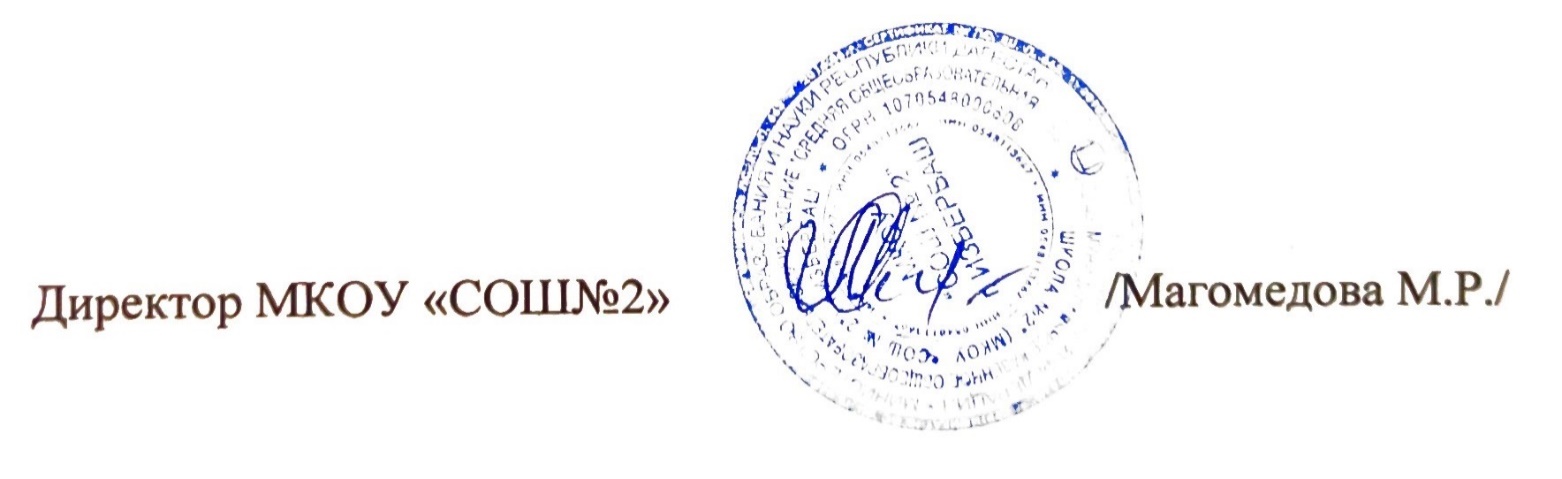 №МероприятиеРезультатОтветственныеСроки1Педсовет Включение в повестку заседания педагогического совета вопроса«О реализации проекта ПППКв МКОУ « СОШ №2»  г.Избербаш  в 2023-20234 учебном  году»Протокол педсоветаМагомедова М Р. - директорИбрагимова М Х. - заместитель директора29.08.20232Заключение договора о сетевой форме реализацииобразовательных программ в 2023–2024 учебном годуДоговор о сетевой форме реализации образовательныхпрограмм, в 2023–2024 учебном году.Магомедова М Р. - директорс 01 по 31 августа 2023 г.3Разработка и утверждениеПоложения о ППКПоложение о ППКИбрагимова М Х. - заместитель директорас 01 по 31 августа 2023 г.4Разработка и утверждение индивидуальных учебных планов (ИУП) участников проекта- обучающихся 10 классаУчебные планы (ИУП) Список обучающихся-участников ППККомплектование классовИбрагимова М Х. - заместитель директора Классный руководитель 10 классас 01 по 31 августа 20223г.5Разработка и утверждение плана работы ППК на 2023–2024учебный годПлан работы (Дорожная карта)Ибрагимова М Х. - заместитель директорадо 01.09.20236Разработка и утверждение рабочих программ учебных предметов,рабочих программ элективных курсов (ЭК) по выбору, рабочих программ курсов внеурочной деятельностив соответствии с ИУП обучающихся-участниковпроектаРабочие программы учебных предметов Рабочие программыэлективных курсов по выбору Приказ о реализации элективных курсов по выбору, о назначении руководителейИбрагимова М Х. - заместитель директора       Руководители  ШМОдо 01.09.2023 7Определение темы индивидуальных проектов обучающихся-участников проектаНазначение руководителей индивидуальных проектовПриказ об утверждении тем индивидуальных проектов обучающихся-участников проекта и назначении руководителей проектовИбрагимова М Х. - заместитель директора       Руководители  ШМОдо 01.09.20238Формирование плана работы школьных методических объединений(включение в План работы ШМО вопроса методическогосопровождения реализации проекта ПППК)План работы ШМОИбрагимова М Х. - заместитель директора       Руководители  ШМОдо 01.09.20239Круглый стол«Реализация проекта ПППК в рамках учебного предмета»Методические материалыучителей-предметников (размещение на сайте)Ибрагимова М Х. - заместитель директора       Руководители  ШМО Гаджиева М Р., ответственный за сайтНоябрь 202310Профориентационное тестирование обучающихся- участников проекта ПППКАналитическая справкаИбрагимова М Х. - заместитель директора       Руководители  ШМО Манатова А К., педагог-психологДекабрь 2023Май 202411Родительское собрание«Будущая профессия:Протокол собранияИбрагимова М Х. - заместитель директора           Манатова А К., педагог-психологДекабрь 2022выбор детей»Классный руководитель 10 класса12Методический семинар«Организация и методическое сопровождение проектной и исследовательской деятельности школьников»Программа семинара Методические материалы семинараИбрагимова М Х. - заместитель директора Классный руководитель 10 классаМанатова А К., педагог-психологфевраль 202313Элективные курсы  для обучающихся ППК«Введение в педагогическую деятельность»«Введение в психологию»Итоговая аттестация обучающихся-участников ППКИбрагимова М Х. - заместитель директора Классный руководитель 10 классаМанатова А К., педагог-психологсентябрь 2023 – май 202414Участие в научно-практическойконференции«Шаг в будущее»Работы участниковКлассный руководитель 10 классаМанатова А К., педагог-психологфевраль 202315Участиев Образовательном Квесте«Как найти свое признание» Работы участниковКлассный руководитель 10 классаМанатова А К., педагог-психологфевраль 202316Участие в онлайн-проекте по подготовке помощников вожатого для школьных летних лагерей«Творческая мастерскаявожатого»Статья на сайтАлиева Р М.,зам директора по ВРклассный руководитель 10 класса февраль – март 202317Профориентационные мероприятиядля обучающихся и родителей 8 – 9 классовв рамках программы«Проф-старт»План мероприятий, направленных на привлечение обучающихся 8 – 9 классовк участию в проекте ППКИбрагимова М Х. - заместитель директора Классный руководители  Манатова А К., педагог-психологВ течение учебного года18Педагогические пробы обучающихся-участниковПриказ о назначениипедагогических наставников График мероприятийИбрагимова М Х. - заместитель директора Классный руководитель 10 классаДекабрь 2023 – май 2024проекта ПППК (организация перемен, организация и проведение классного часа, посещение уроков, подготовка и проведение фрагментов уроков, подготовка ипроведение родительских собраний и т.д)Методические разработки мероприятийМанатова А К., педагог-психолог19Педагогическая практика обучающихся-участников ППК 10 классов в летнем пришкольном лагереПриказ о назначении педагогических наставников График мероприятий Методические разработкимероприятийАлиева Р М.,зам директора по ВРклассный руководитель 10 класса Июнь 202420Круглый столс приглашением родителей Диалог поколений«Разговор о современном учителе»Программа мероприятия Статья на сайтИбрагимова М Х. - заместитель директора Классный руководители  Манатова А К., педагог-психологАпрель 202421Мониторинг Анализ выполнениямероприятий Плана работы (Дорожной карты)Проект плана работы на 2024-2025 учебный годЧек-лист мониторинга Аналитическая справка Проект Плана работыИбрагимова М Х. - заместитель директора Классный руководители  Манатова А К., педагог-психологИюнь 2024